Домашнее задание по ритмикеДля всех групп!Дополните такты недостающими длительностями, используя пунктирные ритмы. Прохлопайте получившийся ритм: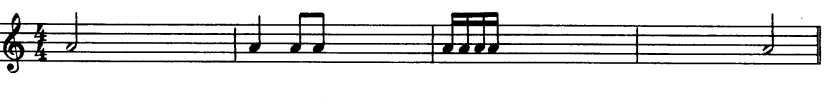 Определите и подпишите размер для каждого ритма: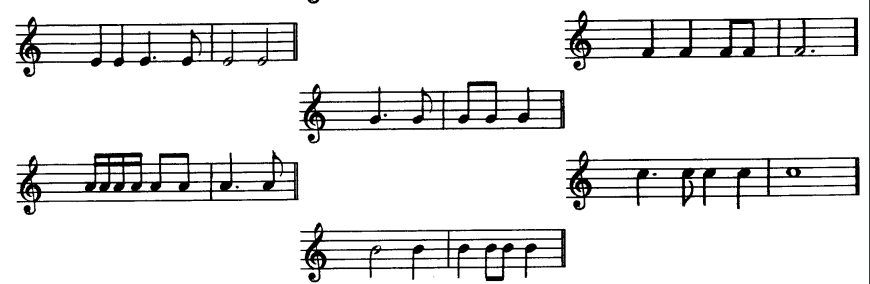 